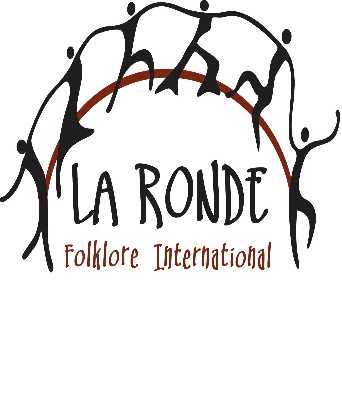 BULLETIN d’INSCRIPTIONNOMBRE DE STAGIAIRES LIMITE à 45Nom et prénom    ………………………………………………………………………………………………………………………………………………..Adresse : …………………………………………………………………………………………………………………………………………………………………………………………………………………………………………………………………………………..N° de téléphone fixe ………………………………………….… Portable …………………………………………………Email : …………………………………………………………………………………………………………………Ci-joint un chèque de ……….. €  à libeller à l’ordre de La Ronde (Encaissement du chèque après le stage).Demande à être hébergé :               OUI     NONLes demandes seront prises en compte suivant les places disponibles et dans l’ordre des inscriptions.J’arriverai le ……………………… en voiture □ …………………. en train □pour être accueilli(e) à la gare, précisez l’heure d’arrivée ………………..             Pour les paiements de l’étranger, virement sur le compte de :      Ass LA RONDEN° IBAN :  FR76 1027 8021 4900 068 9464 520N° BIC :     CMCIFR2A  (Taxes et commissions bancaires à la charge du stagiaire)Retourner ce bulletin accompagné de votre règlement à :Marie-Andrée DUMONT, 42 rue Benoit Malon 76300 SOTTEVILLE-LES-ROUEN e-mail : marieandree.dumont@sfr.fr   Téléphone : 06 26 40 34 78STAGE de DANSES de BULGARIE        WEEK-END des  02/03 mars 2019Foyer-Théâtre  de Bihorel 76420